BAB 2ANALISIS DAN PERANCANGAN2.1	Analisis Kebutuhan	Perancangan dari aplikasi ini memerlukan perangkat lunak dan perangkat keras serta user yang menggunakan sistem ini yang menjadi bagian penting dalam pengembangan sebuah sistem. Dalam pengembangan aplikasi sistem informasi dan penerimaan siswa baru ini menggunakan perangkat lunak dan perangkat keras sebagai berikut :2.1.1	Perangkat Lunak	Perangkat lunak yang digunakan dalam pengembangan aplikasi sistem informasi dan penerimaan siswa baru ini adalah sebagai berikut :Microsoft windows XP, sebagai sistem operasi program.AppServ 2.5.8 , sebagai software yang berisi web server Apache, PHP, dan Database Server MySQL.Aplikasi browser program.Dreamweaver 8.2.1.2	Perangkat KerasPerangkat keras yang digunakan dalam pengembangan aplikasi sistem informasi dan penerimaan siswa baru ini adalah sebagai berikut  :Processor intel Core 2 Duo T5550 1,8GhzHarddisk 160GbMemori 1024MbPrinter sebagai perangkat keluaran2.1.3	User yang terlibat	Ada beberapa user yang terlibat dalam sistem informasi dan penerimaan siswa baru ini antara lain calon siswa, orang tua, masyarakat, kepala sekolah, pegawai. Hanya saja hak aksesnya berbeda-beda. Khusus untuk kepala sekolah dan pegawai diberi hak akses untuk masuk sebagai admin sehingga dapat mengubah isi data atau menambah data dan melihat laporan-laporan. Sedangkan untuk calon siswa, orang tua, dan masyarakat umum hanya memiliki hak akses untuk mendaftar, melihat hasil seleksi, siapa saja yang diterima dan masuk cadangan, dan melihat informasi-informasi lainnya seperti profil, dan kegiatan-kegiatan yang diadakan oleh sekolah.2.2	Struktur TabelStruktur tabel adalah tahapan lanjutan dari pengumpulan dan pengidentifikasian permasalahan yang ada. Data yang dikumpulkan disimpan dalam bentuk tabel untuk memudahkan pengolahan data. Aplikasi sistem informasi dan penerimaan siswa baru secara online ini memiliki tujuh tabel yaitu tabel admin, tabel jadwal, tabel daftar, tabel daftar ulang, tabel tahun_ajaran, tabel tabel pegawai dan tabel prestasi. Adapun struktur dari masing–masing tabel tersebut adalah sebagai berikut:2.2.1	Tabel Admin	Tabel ini berisi data admin yang akan menggunakan sistem informasi dan penerimaan siswa baru ini.Kunci utama 	: userIDKunci tamu	: -Tabel 2.1 Struktur tabel admin2.2.2	Tabel Jadwal	Tabel ini berfungsi untuk merekam jadwal pendaftaran dan jadwal daftar ulang setiap tahun ajaran.Kunci utama	: kd_jadwalKunci tamu	: -Tabel 2.2 Struktur tabel jadwal2.2.3	Tabel Daftar	Tabel ini berfungsi untuk merekam data calon siswa yang mendaftar. Kunci utama	: no_daftarKunci tamu	: thn_ajaran, kd_jadwalTabel 2.3 Struktur tabel Daftar2.2.4	Tabel Daftar Ulang	Tabel ini berfungsi untuk merekam data calon siswa yang telah melakukan daftar ulang, baik yang dilakukan oleh siswa yang  diterima atau siswa cadangan.Kunci utama	: no_daftarulangKunci tamu	: no_daftar, thn_ajaran, kd_pegawaiTabel 2.4 Struktur tabel Daftar Ulang2.2.5	Tabel Tahun Ajaran	Tabel ini berfungsi untuk merekam data kapasitas dan NEM terendah yang ditentukan setiap tahun yang digunakan untuk melakukan seleksi.Kunci utama	: thn_ajaranKunci tamu	: -Tabel 2.5 Struktur tabel tahun_ajaran2.2.6	Tabel Pegawai	Tabel ini berfungsi untuk merekam data pegawai yang menangani penerimaan siswa baru. Kunci utama	: kd_pegawaiKunci tamu	: -Tabel 2.6 Struktur tabel pegawai2.2.7	Tabel Prestasi	Tabel ini berfungsi untuk merekam data prestasi yang diraih sekolah, baik oleh siswa atau guru.Kunci utama	: kd_prestasiKunci tamu	: thn_ajaranTabel 2.7 Struktur tabel prestasi2.3	Relasi Antar Tabel	Relasi antar tabel ini dibuat dengan tujuan untuk menghubungkan antara satu tabel dengan tabel lainnya yang saling berhubungan, sehingga dalam perancangan basis data ini dapat terlihat bagaimana hubugan antara satu tabel dengan tabel lainnya. Relasi antar tabel dapat dilihat pada Gambar 2.1Gambar 2.1 Relasi Antar TabelKeterangan 	:	*)	Kunci Primer / Utama	**)	Kunci Tamu		One to Many		One to OnePenjelasan Relasi Antar Tabel :Tabel jadwal mempunyai relasi one to many dengan tabel daftar, maksudnya adalah satu jadwal yang telah ditentukan banyak calon siswa yang mendaftar.Tabel tahun_ajaran memiliki relasi one to many dengan tabel daftar  yang artinya dalam satu tahun ajaran banyak calon siswa yang melakukan pendaftaran.Tabel tahun_ajaran memiliki relasi one to many dengan tabel daftar ulang yang artinya setiap tahun ajaran banyak calon siswa yang melakukan daftar ulang.Tabel tahun_ajaran memiliki relasi one to many dengan tabel prestasi, artinya dalam satu tahun ajaran dapat memiliki banyak prestasi.Tabel daftar memiliki relasi one to one dengan tabel daftar ulang yang artinya satu calon siswa yang telah mendaftar hanya diperbolehkan melakukan satu kali daftar ulang.Tabel pegawai memiliki relasi one to many dengan tabel daftar ulang, artinya satu pegawai dapat menangani beberapa kali registrasi.2.4	Diagram Alir Sistem	Diagram alir sistem digunakan untuk menjelaskan proses atau langkah-langkah kerja mulai dari masukan data ke tabel sampai pembuatan laporan-laporan. Diagram alir sistem untuk sistem informasi dan penerimaan siswa baru terlihat pada gambar 2.2.Gambar 2.2 Diagram Alir SistemKeterangan	:Laporan jadwalLaporan calon siswa yang mendaftar per tahun ajaranLaporan calon siswa yang diterima per tahun ajaranLaporan calon siswa yang ditolak per tahun ajaranLaporan calon siswa yang melakukan pembatalan per tahun ajaranLaporan jumlah kapasitas Laporan daftar ulang per tahun ajaranLaporan rekapitulasi calon siswa berdasarkan asal sekolahLaporan daftar prestasiLaporan daftar pegawaiPenjelasan Diagram Alir Sistem	Data jadwal diproses dan direkam ke dalam tabel jadwal kemudian proses cetak menghasilkan satu laporan yaitu laporan jadwal.	Data daftar diproses dan direkam ke dalam tabel daftar. Data daftar sebagian  mengambil data jadwal dari tabel jadwal dan tahun ajaran dari tabel tahun ajaran serta dari daftar ulang. Kemudian  proses cetak menghasilkan empat laporan laporan yaitu laporan calon siswa yang mendaftar, laporan calon siswa yang diterima, laporan calon siswa yang ditolak per tahun, dan laporan calon siswa yang melakukan pembatalan.		Data tahun ajaran diproses dan direkam ke dalam tabel tahun ajaran. Kemudian proses cetak menghasilkan satu laporan yaitu laporan jumlah kapasitas per tahun ajaran.	Data daftar ulang diproses dan direkam ke dalam tabel daftar ulang. Sebagian data daftar  diambil dari tabel daftar, tabel tahun ajaran dan tabel pegawai. Kemudian proses cetak menghasilkan dua laporan yaitu laporan registrasi per tahun ajaran dan laporan rekapitulasi calon siswa berdasarkan asal sekolah.	Data prestasi diproses  dan direkam ke dalam tabel prestasi. sebagian data prestasi diambil dari tabel tahun ajaran. Kemudian proses cetak menghasilkan satu laporan yaitu laporan daftar prestasi.	Data pegawai diproses dan direkam ke dalam tabel pegawai. Kemudian proses cetak menghasilkan satu laporan yaitu laporan daftar pegawai.2.5	Rancangan Masukan	Di dalam sistem informasi dan penerimaan siswa baru secara online ini terdapat beberapa hal yang harus diinputkan baik oleh calon siswa atau oleh pegawai sebagai admin. Beberapa hal tersebut antara  lain :Input jadwal Input daftarInput tahun ajaranInput daftar ulangInput batalInput prestasiInput pegawaiDi dalam sistem informasi dan penerimaan siswa baru ini juga terdapat fasilitas yang dapat digunakan untuk mengubah atau menghapus data. yang diberikan kepada user.2.5.1	Rancangan Input Jadwal	Rancangan Input jadwal ini digunakan untuk memasukkan data jadwal yang meliputi tanggal mulai pendaftaran, tanggal akhir pendaftaran, tanggal mulai daftar ulang dan tanggal akhir daftar ulang setiap tahun. Data jadwal ini dimasukkan oleh pegawai. Adapun rancangannya adalah terlihat pada Gambar 2.3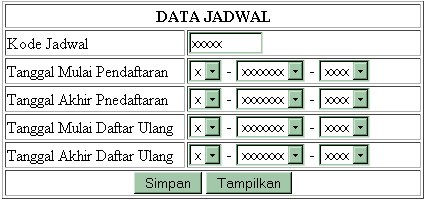 Gambar 2.3 Rancangan Input Jadwal2.5.2	Rancangan Input Daftar	Rancangan Input Daftar ini digunakan untuk memasukkan data calon siswa yang ingin mendaftar. Data yang dimasukkan antara lain adalah nama, alamat, tempat lahir, tanggal lahir, agama, total NEM, dll. data ini dimasukkan oleh calon siwa. Untuk total NEM dihitung oleh program, sedangkan untuk status diatur nilai defaultnya N. Adapun rancangannya terlihat pada Gambar 2.4.Gambar 2.4 Rancangan Input Daftar2.5.3	Rancangan Input Tahun Ajaran	Rancangan Input tahun ajaran ini digunakan untuk memasukkan data tahun ajaran yang meliputi tahun ajaran, kapasitas, dan NEM terrendah. Data ini dimasukkan oleh pegawai. Adapun rancangannya terlihat pada Gambar 2.5.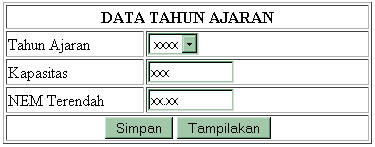 Gambar 2.5 Rancangan Input Tahun Ajaran2.5.4	Rancangan Input Daftar Ulang	Rancangan ini digunakan untuk memasukkan data daftar ulang yang dilakukan oleh calon siswa yang diterima / lulus seleksi ataupun calon siswa cadangan.  Data ini dimasukkan oleh pegawai. Adapun rancangannya terlihat pada Gambar 2.6.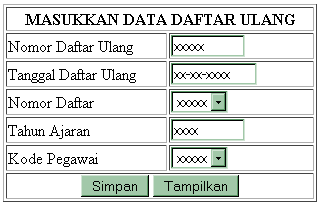 Gambar 2.6 Rancangan Input Daftar Ulang2.5.5	Rancangan Input Batal	Rancangan ini digunakan untuk memasukkan data pembatalan yang dilakukan oleh calon siswa yang telah melakukan daftar ulang. Data ini dimasukkan oleh pegawai. Adapun rancangannya terlihat pada Gambar 2.7.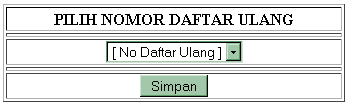 Gambar 2.7 Rancangan Input Batal2.5.6	Rancangan Input Prestasi	Rancangan Input ini digunakan untuk memasukkan data prestasi yang telah diraih oleh siswa atau guru. Data ini dimasukkan oleh pegawai. Adapun rancangannya terlihat pada Gambar 2.8.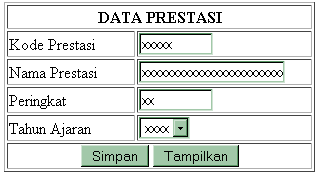 Gambar 2.8 Rancangan Input Prestasi2.5.7	Rancangan Input Pegawai	Rancangan input pegawai ini digunakan untuk memasukkan data pegawai. Dan data ini dimasukkan oleh pegawai atau admin. Adapun rancangannya terlihat pada Gambar 2.9.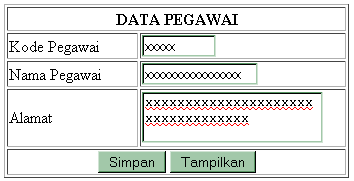 Gambar 2.9 Rancangan Input Pegawai2.6	Rancangan Keluaran	Keluaran biasa disebut dengan informasi, dengan adanya informasi dari suatu sistem maka akan mempermudah dalam pengambilan keputusan demi tercapainya suatu tujuan.2.6.1	Rancangan Laporan Jadwal	Laporan ini menampilkan data jadwal yang meliputi tanggal mulai pendaftaran, tanggal akhir pendaftaran, tanggal mulai daftar ulang dan tanggal akhir daftar ulang setiap tahun. Rancangnya terlihat pada Gambar 2.10.Gambar 2.10 Rancangan Laporan Jadwal2.6.2	Rancangan Laporan Calon Siswa yang Mendaftar per Tahun Ajaran	Rancangan ini menampilkan data calon siswa yang mendaftar setiap tahun. Data yang ditampilkan adalah beberapa data diri calon siswa seperti No Daftar, Nama, Alamat Jenis Kelamin, Asal sekolah, dan nilai- nilai yang dimiliki calon siswa. Rancangan terlihat pada Gambar 2.11.Gambar 2.11 Rancangan Laporan Calon Siswa yang Mendaftar per Tahun Ajaran2.6.3	Rancangan Laporan Calon Siswa yang Diterima per Tahun Ajaran.	Rancangan ini menampilkan data calon siswa yang diterima. Data yang di tampilkan meliputi No Daftar, Nama Calon, Alamat, Asal Sekolah, dan Total NEM. Rancangannya terlihat pada Gambar 2.12.Gambar 2.12 Rancangan Laporan Calon Siswa yang Diterima per Tahun Ajaran2.6.4	Rancangan Laporan Calon Siswa yang Ditolak per Tahun Ajaran	Rancangan ini menampilkan data colon siswa yang ditolak. Data yang ditampilkan meliputi No Daftar, Nama Calon, Alamat, Asal Sekolah, dan Total NEM. Rancangannya terlihat pada Gambar 2.13.Gambar 2.13 Rancangan Laporan Calon Siswa yang Ditolak per Tahun Ajaran2.6.5	Rancangan Laporan Calon Siswa yang Melakukan Pembatalan  Per Tahun Ajaran	Rancanga ini menampilkan data batal yang dilakukan oleh calon siswa yang telah melakukan registrasi. Data yang ditampilkan meliputi No Registrasi, Asal Sekolah, Tanggal Batal, Keterangan. Rancangannya terlihat pada Gambar 2.14.Gambar 2.14 Rancangan Laporan Calon Siswa yang Melakukan Pembatalan Per Tahun Ajaran2.6.6	Rancangan Laporan Jumlah Kapasitas	Rancangan ini menampilkan jumlah kapasitas setiap tahun ajaran. Data yang ditampilkan adalah Tahun Ajaran, Kapasitas, dan NEM Terrendah. Rancangannya terlihat pada Gambar 2.15.Gambar 2.15 Rancangan Laporan Jumlah Kapasitas2.6.7	Rancangan Laporan Daftar Ulang per Tahun Ajaran	Rancangn ini menampilkan data calon siswa yang telah melakukan registrasi. Data yang ditampilkan meliputi No Daftar Ulang, No Daftar, Nama Calon Siswa, dan Tanggal Daftar Ulang. Rancangannya terlihat pada Gambar 2.16.Gambar 2.16 Rancangan Laporan Daftar Ulang  per Tahun Ajaran2.6.8	Rancangan Laporan Rekapitulasi Calon Siswa Berdasarkan   Asal Sekolah	Rancangan ini menampilkan data jumlah calon siswa dari suatu sekolah yang telah melakukan registrasi. Rancangannya terlihat pada Gambar 2.17.Gambar 2.17 Rancangan Laporan Rekapitulasi Calon SiswaBerdasarkan Asal Sekolah2.6.9	Rancangan Laporan Daftar prestasi	Rancangan ini menampilkan data prestasi yang diraih oleh sekolah baik oleh siswa atau guru. Data yang ditampilkan meliputi Tahun Ajaran, Nama Prestasi, Nama Siswa, Peringkat. Rancangannya terlihat pada Gambar 2.18.Gambar 2.18 Rancangan Laporan Daftar Prestasi2.6.10	Rancangan Laporan Daftar Pegawai	Rancangan ini menampilkan data pegawai khususnya pegawai yang menangani masalah penerimaan siswa baru. Data yang ditampilkan meliputi Kode Pegawai, Nama, dan Alamat. Rancangannya terlihat pada Gambar 2.19.Gambar 2.19 Rancangan Laporan Daftar PegawaiNoNama FieldTipeUkuranKeterangan1userIDvarchar30Username pengguna2passIDvarchar30Password penggunaNoNama FieldTipeUkuranKeterangan1kd_jadwalvarchar5Kode jadwal 2tgl_muldaftardate10Tanggal mulai pendaftaran3tgl_akhrdaftardate10Tanggal akhir pendaftaran4tgl_muldafulangdate10Tanggal mulai daftar ulang5tgl_akhrdafulangdate10Tanggal akhir daftar ulangNoNama FieldTipeUkuranKeterangan1no_daftarvarchar5Nomor daftar calon siswa2no_sttbvarchar10No STTB3thn_sttbyear4Tahun STTB4namavarchar30Nama calon siswa5alamatvarchar 50Alamat 6tmptlhrvarchar20Tempat lahir 7tgl_lhrdate10Tanggal lahir 8jkelenum(‘P’,’W’)Jenis kelaminP = PriaW = Wanita9agamachar8Agama, terdiri dari :Islam, Kristen, Katholik, Hindu, dan Budha10asal_sklhvarchar30Asal sekolah11nil_bhsingdecml4,2Nilai bahasa inggris12nil_bhsindodecml4,2Nilai bahasa indonesia13nil_mtkdecml4,2Nilai matematika14tot_nemdecml5,2Total NEM15tgl_daftardate10Tanggal daftar16nm_ortuvarchar30Nama orang tua17alamatvarchar50Alamat orang tua18thn_ajaranyear4Tahun ajaran19kd_jadwalvarchar5Kode jadwal20statusenum‘Y’,’N’Y=aktif atau sudah daftar ulangN= tidak aktif, belum daftar ulang, atau sudah membatalkan. Default NNoNama FieldTipeUkuranKeterangan1no_daftarulangvarchar5Nomor daftar ulang2tgl_daftarulangdate10Tanggal daftar ulang3no_daftarvarchar5Nomor daftar4thn_ajaranyear4Tahun ajaran5Kd_pegawaivarchar5Kode pegawaiNoNama FieldTipeUkuranKeterangan1thn_ajaranyear4Tahun ajaran2kapasitasint3Kapasitas / daya tampung3nem_terendahdecml5,2NEM terendahNoNama FieldTipeUkuranKeterangan1kd_pegawaivarchar5Kode pegawai2nm_pegawaivarchar30Nama pegawai3alamatvarchar50Alamat pegawaiNoNama FieldTipeUkuranKeterangan1kd_prestasivarchar5Kode prestasi2nm_prestasivarchar30Nama prestasi3peringkatint3Peringkat yang diperoleh4thn_ajaranyear4Tahun ajaran